123 орловские многодетные семьи воспользовались средствами областного материнского капитала с начала 2021 года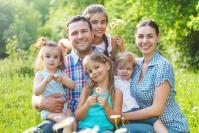 Департамент социальной защиты, опеки и попечительства, труда и занятости Орловской области проинформировал о реализации регионального проекта «Финансовая поддержка семей при рождении детей в Орловской области» в рамках национального проекта «Демография».По состоянию на 10 марта 2021 года 123 орловские многодетные семьи воспользовались средствами областного материнского (семейного) капитала на общую сумму 16,5 млн. рублей.Ежемесячную денежную выплату в связи с рождением третьего или последующего ребенка получили 3272 орловские семьи на общую сумму 109,9 млн. рублей.Кроме того, 264 многодетные семьи получили единовременное пособие при рождении третьего и последующего ребенка на общую сумму 6,1 млн. рублей.Ежемесячную выплату в связи с рождением (усыновлением) первого ребенка получили 5726 семей на общую сумму 175,9 млн. рублей.Всего по состоянию на 10 марта 2021 года освоено 308,4 млн. рублей, что составляет 20% от общего объема. Из них 280,2 млн. рублей – средства федерального бюджета, 28,2 млн. рублей – средства областного бюджета.Напомним, что всего на реализацию проекта в 2021 году предусмотрено свыше 1,5 млрд. рублей, том числе: 1,3 млрд. рублей – из федерального бюджета, 170 млн. рублей – из регионального бюджета.Также в рамках проекта реализуются мероприятия по организации медицинской помощи семьям, страдающим бесплодием, с использованием технологии ЭКО. В рамках программы обязательного медицинского страхования за январь 2021 года выполнено 5 процедур, 4 женщины встали на учет после ЭКО. В результате ЭКО в этом году родился 1 ребенок.В мае 2021 года планируется открытие центра вспомогательных репродуктивных технологий на базе перинатального центра НКМЦ имени З. И. Круглой.